PENGARUH PEMBERIAN KOMPENSASI TERHADAP PRESTASI KERJA GURU DI  SMP NEGERI 2 SAMATURU KECAMATAN SAMATURU KABUPATEN KOLAKA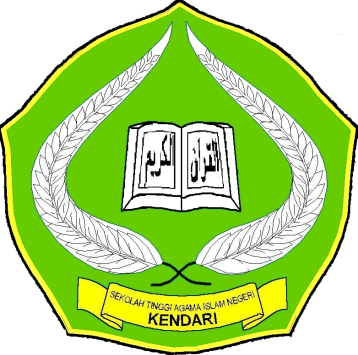 Skripsi Diajukan Sebagai Syarat Mencapai Gelar Sarjana Pendidikan Islam Pada Program Studi Kependidikan IslamOLEH: RISMA09 01 01 03 042JURUSAN TARBIYAHSEKOLAH TINGGI AGAMA ISLAM NEGERI (STAIN)SULTAN QAIMUDDINKENDARI2013KATA PENGANTARﻢﻴﺣﺮﻟﺍﻦﻤﺣﺮﻟﺍﻪﻠﻟﺍﻢﺴﺑﻑﺮﺷﺍﻰﻠﻋ ﻢﻼﺴﻟﺍﻭ ﺓﻼﺼﻟﺍﻭ ﻦﻴﻤﻟﺎﻌﻟﺍﺏﺭﻪﻠﻟﺪﻤﺤﻟﺍﻦﻴﻌﻤﺟﺍﻪﺑﺎﺤﺻﺍﻭ ﻪﻟﺍﻰﻠﻋﻭ ﻦﻴﻠﺳﺮﻤﻟﺍﻭﺀﺎﻴﺒﻧﻷﺍPuji dan syukur penulis panjatkan kehadirat Allah Swt, karena berkat izinnya jualah sehingga penulis dapat menyusun proposal ini yang berjudul “Pengaruh Pemberian Kompensasi Terhadap Prestasi Kerja Guru Di  SMP Negeri 2 Samaturu Kecamatan Samaturu Kabupaten Kolaka”. Penulis menyadari bahwa tulisan yang sederhana ini telah diusahakan dengan sebaik-baiknya namun tentu masih jauh dari kesempurnaan. Hal ini disebabkan oleh keterbatasan pengetahuan penulis yang dimiliki. Karena itu, segala kritikan, saran yang bertujuan untuk menyempurnakan penyusunan skripsi ini penulis mengucapkan terima kasih. Penulis menyampaikan terima kasih dan penghargaan yang setinggi-tingginya kepada:Kedua orang tua yang tercinta ayahanda “Baharuddin” dan ibunda “Hj. Saripah” yang telah membantu baik moril maupun materiil dengan iringan do’anya sehingga penulis dapat menyelesaikan studi.Bapak DR. H. Nur Alim, M. Pd, selaku Ketua STAIN Kendari, yang telah mencurahkan tenaga dan pikiran dalam menjalankan amanahnya.Ibu Dra. Hj. St. Kuraedah, M. Ag, selaku Ketua Jurusan Tarbiyah STAIN Kendari, yang telah mencurahkan tenaga dan pikiran dalam menjalankan amanahnya.Bapak Syahrul, S. Pd.i, M. Pd, selaku Ketua Program Studi Kependidikan Islam STAIN Kendari.Ibu Dr. Hj. St. Hasniyati Gani Ali, M. Pd. I dan Bapak Burhan, S. Si., M.Sc sebagai pembimbing I dan  II  yang telah membimbing dan mengarahkan penulis dalam menyelesaikan skripsi ini.Bapak-bapak dan Ibu-ibu dosen yang telah memberi pengetahuan, pendidikan, bimbingan, dan teladan bagi penulis selama menuntut ilmu di STAIN Kendari.Kepala Sekolah SMPN 2 Samaturu ibu Tity Ilminah, S. Pd., M. Pd. beserta Guru dan Staf yang memberikan kesempatan kepada penulis untuk meneliti.Semua teman-teman KI B angkatan 2009 dan asrama Al Ashar beserta Adikku Nurhusna, yang telah membantu penulis dalam rangka penyusunan skripsi ini.Semoga mereka yang tersebut di atas maupun yang tidak disebut yang turut memberi bantuan dalam penyelesaian studi penulis mendapat balasan pahala dan kebijakan dunia dan akhirat dari Allah SWT. Mudah-mudahan skripsi ini bermanfaat bagi semua pihak dalam menambah ilmu pengetahuan dibidang pendidikan.Kendari,   24  Oktober  2013         Penulis,         RismaDEPARTEMEN AGAMA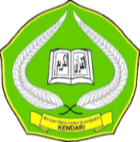 SEKOLAH TINGGI AGAMA ISLAM NEGERI KENDARI JURUSAN TARBIYAH                 Jl.Sultan Qaimuddin No.17 Kendari Telp. (0401) 3193710 Email stain_kdi@yahoo.co.id PENGESAHAN SKRIPSISkripsi yang berjudul : “Pengaruh Pemberian Kompensasi Terhadap Prestasi Kerja Guru di SMP Negeri 2 Samaturu Kecamatan Samaturu Kabupaten Kolaka”. Yang ditulis oleh saudari Risma Nim. 09010103042, Mahasiswi Program Studi Kependidikan Islam pada Jurusan Tarbiyah STAIN Kendari telah diuji dan dipertanggung jawabkan dalam sidang Munaqasyah yang diselenggarakan pada hari Senin, 18 November 2013 M / 14 Muharam 1435 H, dan dinyatakan telah dapat diterima sebagai salah satu syarat untuk memperoleh gelar Sarjana Pendidikan Islam dengan beberapa perbaikan. Kendari, 15 Muharam 1435 H    19 November 2013 MDEWAN PENGUJIKetua	: Dra. Hj.  St. Kuraedah, M. Ag	(..................................)Sekretaris 	: Dra. Hj. St. Fatimah Kadir, MA	(..................................)Anggota	: Burhan, S. Si, M. Sc	(..................................)	: Erdiyanti, S. Ag, M. Pd	(..................................)	: Fahmi Gunawan, S.S, M. Hum	(..................................)							Mengetahui,Ketua STAIN Kendari,Dr. H. Nur Alim, M. PdNip. 19650504 199103 1 005DAFTAR ISIHALAMAN JUDUL	 iPERNYATAAN KEASLIAN SKRIPSI	 iiHALAMAN PENGESAHAN SKRIPSI	 iiiKATA PENGANTAR	 ivABSTRAK	 viDAFTAR ISI	viiDAFTAR TABEL	 ixDAFTAR LAMPIRAN	xiTRANSLITERASI	xiiBAB I. PENDAHULUANLatar Belakang	 1Batasan Masalah	 6Rumusan Masalah	 6Hipotesis Penelitian	 6Tujuan Penelitian	 7Kegunaan Penelitian	 7Definisi Operasional	 8BAB II. KAJIAN PUSTAKADeskripsi Pemberian Kompensasi	 9Pengertian Kompensasi	 9Tujuan Pemberian Kompensasi	11Macam-Macam Pemberian Kompensasi	13Fungsi Pemberian Kompensasi	15Sistem Pemberian Kompensasi	16Deskripsi Prestasi Kerja Guru	18Pengertian Prestasi Kerja	18Penilaian Prestasi Kerja	20Manfaat Penilaian Prestasi Kerja	22Hasil Penelitian Yang Relevan	24Kerangka Berpikir	26BAB III. METODELOGI PENELITIANJenis Penelitian	28Lokasi Dan Waktu Penelitian	28Variabel Dan Dasar Penelitian	28Populasi Dan Sampel Penelitian	29Teknik Pengumpulan Data	30Kisi-Kisi Instrument Penelitian	31Teknik Analisis Data	32BAB IV. HASIL DAN PEMBAHASANProfil SMPN 2 Samaturu	36Analisis Statistik Deskriptif	42Analisis Statistik Inferensial	55BAB V. PENUTUPKesimpulan	64Saran	65 DAFTAR PUSTAKAABSTRAKRisma, Nim. 09010103042. Pengaruh Pemberian Kompensasi Terhadap Prestasi Kerja Guru di SMPN 2 Samaturu Kecamatan Samaturu Kabupaten Kolaka. Dibimbing Oleh ibu Dr. Hj. St. Hasniyati Gani Ali, M. Pd. I dan bapak Burhan, S. Si., M. ScSkripsi ini membahas Pengaruh Pemberian Kompensasi Terhadap Prestasi Kerja Guru Di SMP Negeri 2 Samaturu Kecamatan Samaturu Kabupaten Kolaka. Adapun rumusan masalah dalam penelitian ini adalah 1. Bagaimana pemberian kompensasi di SMP Negeri 2 Samaturu Kec. Samaturu Kab. Kolaka? 2. Bagaimana prestasi kerja guru di SMP Negeri 2 Samaturu Kec. Samaturu Kab. Kolaka? 3. Bagaimana pengaruh pemberian kompensasi terhadap prestasi kerja guru di SMP Negeri 2 Samaturu Kec. Samaturu Kab. Kolaka?.Jenis penelitian yang digunakan adalah penelitian kuantitatif deskriptif, dengan menggunakan teknik pengumpulan data yaitu dengan cara observasi, angket dan dokumentasi. Penelitian ini selanjutnya dianalisis dengan analisis statistik deskriptif dan inferensial. Adapun populasi dalam penelitian ini berjumlah 25 orang guru. Penarikan sampel tidak dilakukan, mengingat populasi tidak mencukupi standar yang ada. Hasil penelitian menunjukkan bahwa 1). Pemberian Kompensasi SMP Negeri 2 Samaturu berada pada kategori sedang dengan interval 41-60 %, dengan rata-rata 46,92. 2). Prestasi Kerja Guru SMP Negeri 2 Samaturu Kecamatan Samaturu Kabupaten Kolaka berada pada kategori tinggi dengan interval 61-80 %, dengan rata-rata 80,4. 3). Berdasarkan perhitungan hasil analisis deskripsi diperoleh nilai rata-rata X= 46,92 dan Y= 80,4 dengan persamaan regresi linear sederhana Ŷ= a + b X (57,82 + 0,48 X) dan dengan menggunakan rumus product moment diperoleh r= 0,555. Jika diinterpretasikan pada nilai rtabel pada taraf α = 0,05 %, maka diperoleh rtabel = 0,396. Dengan dermikian rhitung = 0,555 ≥ rtabel = 0,396 yang berarti terdapat pengaruh positif pemberian kompensasi terhadap prestasi kerja guru di SMP Negeri 2 Samaturu Kec. Samaturu Kab. Kolaka. Untuk menguji signifakan atau tidaknya hasil penelitian ini, peneliti menggunakan uji F (Uji Fisher) Fhitung ≤ Ftabel. Hasilnya menunjukkan bahwa Fhitung =10,22 ≥ Ftabel = 4,28. Hal ini karena, hipotesis sistematik Ha (Signifikan) diterima H0 (tidak signifikan) ditolak. Jadi, dapat disimpulkan bahwa pemberian kompensasi berpengaruh positif dan signifikan terhadap prestasi kerja guru SMP Negeri 2 Samaturu Kecamatan Samaturu Kabupaten Kolaka.